Male einen Baum, der aus drei Teilen besteht: einer Wurzel, einem Stamm und einer Krone.Fülle den Baum dann der Reihe nach mit Sätzen über dich aus.Wurzel: Deine Vergangenheit			Beispielhafter Baum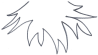 Was sind meine Wurzeln?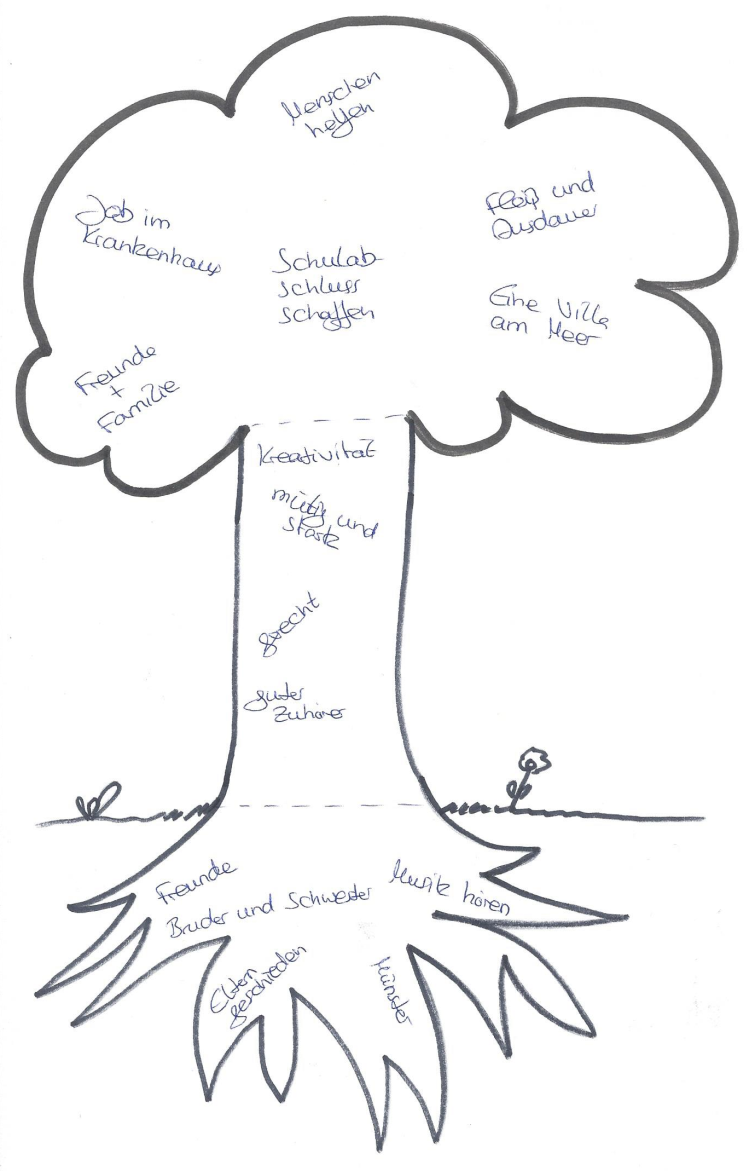 Wo komme ich her?Was habe ich bisher erlebt?Woraus ziehe ich meine Kraft?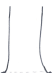 Stamm: Deine GegenwartWo stehe ich heute?Was macht mich aus?Was sind meine Stärken?Was mögen andere an mir?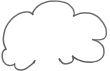 Krone: Deine ZukunftWelche Träume und Wünsche habe ich?Welche Ziele habe ich?Wie will ich meine Ziele erreichen?Was kann mir beim Erreichen meiner Ziele helfen?Lebensbaum: Eigene ErstellungArbeitsauftragMaterialQuellen und weitere LiteraturhinweiseKompetenzen auf der Grundlage des Bildungsplans für die Ausbildungsvorbereitung z. B. für den Fachbereich Gesundheit/Erziehung und Soziales, bereichsspezifische Fächer, HF 7, AS 11.1Zuordnung der Arbeitsaufträge zu den KompetenzkategorienZuordnung der Arbeitsaufträge zu den KompetenzkategorienZuordnung der Arbeitsaufträge zu den KompetenzkategorienZuordnung der Arbeitsaufträge zu den KompetenzkategorienWissenFertigkeitenSozialkompetenzSelbstständigkeitZ 1, Z 3Z 1, Z 3Z 6Z 1, Z 3